Rights, Empowerment and Cohesion (REACH)for rural and urban Fijians ProjectTerms of Reference – Amendment 1Advance and Actual Mission travel to Eastern, Western and Central Division –  Kadavu Island, Lautoka and Namosi from 11 to 16 January 2018 for Mid- Term Review (Inclusive of Travel Days) The REACH project will be carrying out its Mid Term Review [MTR] by Ms. Welmoed Koekebakker from 10th – 24th January 2018. The purpose of the mid-term review is to assess operational aspects, such as project management and implementation of activities and the extent to which objectives are being fulfilled. The review will assess project performance and the implementation of planned project activities and planned outputs against actual results. It will focus on corrective actions needed for the project to achieve maximum results and to make recommendations for the phase two of the Project beyond December 2018.  The evaluation is also to assess the extent of the Project’s commitment to the human development approach and how effectively equality and gender mainstreaming have been incorporated in the design and execution of the Project.   The results of the mid-term evaluation will be used by stakeholders to improve Project implementation during 2018 and to design any subsequent follow on project. Please find attached the REACH Mid-Term Review (MTR) TOR.There are scheduled meetings and visitation to project site for the consultant to have a fully and wholistic understanding of project REACH and its overall work. Area of visitation is concentrated in the Easter and Western division as per schedule below. On certain occasion, there will be REACH mission done and this will include services by Ministry of Women, Children and Poverty Alleviation, Legal Aid Commission, Ministry of Justice- Birth, Death and Marriage Office and iTaukei Affairs. The MTR will be led by Mr. Tevita Dawai with the support of UNDP staff and stakeholders that have been identified. SCHEDULE FOR MTR BudgetKADAVU MISSIONMode of Transport: Plane and BoatNote: Tevita and Akuila to take Accountable Advance, FJD$2000 eachWESTERN DIVISION MISSIONNote: Ada to take Accountable Advance, FJD$2000 Mode of Transport:  Rental Car and REACH BusNAMOSI MISSIONNote: Debra to take Accountable Advance, FDJ$1500Mode of Transport: Rental CarsAnnex 1TERMS OF REFERENCEBACKGROUND AND CONTEXTDUTIES AND RESPONSIBILITIES OF EVALUATIONCOMPETENCIESREQUIRED SKILLS AND EXPERIENCE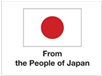 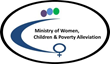 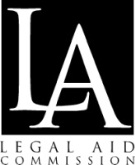 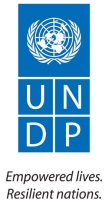 ObjectivesActivitiesGovt. Focal Point/Lead ResponsibilityExpected outcomesUndertake awareness raising and service delivery in the Eastern Division as part of Project REACH Activity 1.1Coordinate and monitor Project REACH Mobile awareness raising and service delivery activities.Gather information and data for Project REACH awareness.Manage the funds for the REACH mission in the respective communities identified. Obtain direct feedback from beneficiaries on service delivery to produce story for press release / UNDP website and photographs and two twitter from both sessions.Monitoring and Evaluation of Fourth Quarter project implementation by programme team member.Kadavu MissionMinistry of Women, Children and Poverty Alleviation Vilimone Narube, Welfare Officer, based in KadavuEmily Kamoe – Suva basedIlisoni – Suva basedLegal Aid Commission Kemueli Verebalavu – Suva basedBDMJokaveti RogadiRoko Tui KadavuMele Biumaiwai – Suva basedFiji Police ForceStation Officer based in KadavuUNDPTevita DawaiWelmoed KoekebakkerAkuila Sovanivalu [Coordinator]Mere Vodo [Finance]Viliame Vocevuka [Data]Western Division Mission Ministry of Women, Children and Poverty Alleviation Samuela Waqaramasi- Dept. Social WelfareMakereta Naisau- Dept. of WomenFilipe NayacalevuMarika YalimaiwaiLegal Aid Commission KellyBDMAdivuna DrikaluIosefo RabekaBa Provincial OfficeKalivate RodaroroUNDPTevita DawaiWelmoed KoekebakkerSalesi Savu [Coordinator]Adarshana Narayan [Finance]Milika Aisake [Data]Central MissionMinistry of Women, Children and Poverty Alleviation (MWCPA), Central DivisionFilipe Nayacalevu, REACH Focal Point, MWCPAMs. Alfreda Vakarewakobau, Dept. of Social WelfareLegal Aid Commission Lice Manulevu, Legal Officer, NausoriBDMKinisimere Ratudradra, BDM OfficerMinistry of iTaukeiRo Burenivalu Raikadroka, A/Roko Tui NamosiFHRACLaisiasa Rogoyawa UNDPTevita Dawai – Deputy Programme ManagerWelmoed Koekebakker – REACH MTR ConsultantSalesi Savu [Coordinator]Debra Williams [Finance]Joeli Uluinayau [Data]Deliver the REACH awareness raising and mobile services delivery to the target audience in the 5 districts and in Kadavu. Data is collected and submitted on some daily bases back to HQ UNDP.Day & DatesTimeMeeting with or Mission to:In final version please include full name position of all people I meetWed 10 Jan 20189:30am to 10:00amUN RC & UNDP RR, Ms. Osnat Lubrani Wed 10 Jan 201810:05am to 11:30amEffective Governance, Team Leader, Mr. Dyfan Jones and REACH Team. Briefing by the Programme Manager, Christine Fowler – presentation on the REACH Project as off 31 Dec 2017Wed 10 Jan 201811:35am to 1:30pmMs. Selai Korovusere, Director Women, Ministry of Women, Children & Poverty Alleviation	Wed 10 Jan 20181:30pm to 2pmLunchWed 10 Jan 20182pm to 4pmMr. Shahin Ali, Acting Director Legal AidWed 10 Jan 20184pm to 5:30pmMr. Ashwin Raj, Director FHRADCWed 10 Jan 2018Sleepover – Suva Thur 11 Jan 20189am to 10amMr. Luke Moroivalu, Commissioner Eastern DivisionThur 11 Jan 201810am to 11amFreeThur 11 Jan 201811am to 1pmMr. Rupeni Fatiaki, Director Social Welfare, Ministry of Women, Children and Poverty AlleviationThur 11 Jan 20181pm to 2pm LunchThur 11 Jan 20182pm to 3pmFreeThur 11 Jan 20183pm to 4pmKadavu REACH Team Pre-Mission BriefingThur 11 Jan 20184pm to 5pmBack at UNDP Office – work from officeThur 11 Jan 2018Sleepover in SuvaFriday, 12 Jan 20189am to 11amMs. Makereta Sotutu and Ms. Kinisimere Yalimaiwai, Birth Death Marriage (BDM) Department.11:10am to 1pmMeeting with Mr. Emosi Uluilakeba, Fiji Police Force1pm to 2pm Lunch2pm to 3:45pmMr. Filipe Nayacalevu, Fiji REACH Govt Focal Point based at Ministry of Women Children and Poverty Alleviation 4pm to 5:30pmDr. Josefa Koroivueta, PS Women, Children, and Poverty Alleviation.Saturday, 15 Jan 2018RestSunday, 14 Jan 2018Travel to Kadavu by air via Nadi AirportSleepover at KadavuMon, 15 Jan 20189am to 10amTravel Vunisea to Naqalotu VillageMon, 15 Jan 201810:15am to 2pmREACH Awareness Raising and Service Delivery at Naqalotu Village.Mon, 15 Jan 20183pm to 6pmREACH Mission at Tavuki VillageMon, 15 Jan 2018Sleepover – Kadavu (Adi’s Place)Tues, 16 Jan 20189am to 10amMeeting with key stakeholders in Vunisea Govt StationTues, 16 Jan 201810am to 11amWelfare Officer based in KadavuTues, 16 Jan 201812:15pm to 2pmBoarding and return flight to NadiTues, 16 Jan 20182pm to 3pm Travel to LautokaTues, 16 Jan 20183pm to 5pmFree6pm to 8pmREACH Mission Nasolo Village, Ba Sleepover – Lautoka WaterfrontWed, 17 Jan 20188am to 9amTravel from Lautoka Waterfront Hotel to Nasolo Village BaWed, 17 Jan 20189am – 10amMeeting with Meeting with Commissioner Western Division, Mr. Manasa Tagicakibau	Wed, 17 Jan 201810:15 am to 12pmFreeeWed, 17 Jan 201812pm to 1pm Travel back to Commissioner Western OfficeWed, 17 Jan 20181pm to 2pmLunch Wed, 17 Jan 20182pm to 4pmMeeting with LAC Head of Office, Ms. Litiana VolauLautokaWed, 17 Jan 20184pm to 5:30pmFreeWed, 17 Jan 20186pm to 8pmREACH Mission to Drasa Settlement (Indo-Fijian).Wed, 17 Jan 2018Sleepover in Lautoka – Waterfront HotelWed, 17 Jan 20189:15 to 11:15amMeeting with Principle Welfare Officer, Western Division, Samuela WaqairamasiWed, 17 Jan 201811:15am to 1pmMeeting with Senior Women Interest Officer, Ms. Makereta Naisau.Wed, 17 Jan 20181pm to 2pmLunchWed, 17 Jan 20182pm to 5pmTravel back to Suva through Kings Road, proposed one on one meeting with several key stakeholders in Ba and RaMeeting appointment with Veremo (Welfare Officer Rakirak Ra)Wed, 17 Jan 20185pm to 7pmTravel to Back SuvaFri, 19 Jan 20189am to 11am Meeting with Christine FowlerFri, 19 Jan 201811am to 1pmMeeting with Embassy of Japan in FijiFri, 19 Jan 201812pm to 1pm Meeting with P.A Lal, Mr. Richard Lal and Marissa LalFri, 19 Jan 20181pm to 2pm LunchFri, 19 Jan 20182:15pm to 5pmComply findings of missionSat, 20 Jan 2018Compilation of findingsSun, 21 Jan 2018Rest - SuvaMon, 22 Jan 20189am to 10amMs. Ria Sen, Reporting and Communications Specialist, Access to Justice Rule of Law and Human RightsMon, 22 Jan 201810am to 11:30amFreeMon, 22 Jan 201811:30am to 5pmFree3pmm to 5pmMr. Bakhodir Burkhanov, Country Director, UNDP Pacific Office in Fiji.Tues, 23 Jan 20189am to 10amDebriefing with UNDP only10am to 1pmOverall debrief with other key stakeholders24 Jan 20189am to 3pmREACH Mission to Interior of Vitilevu (Nakavika Village)Date# of DaysParticularsCostTotalRefreshments for the 2 communities$500 * 2 Communities$1000.00Sevusevu to the 2 communities$100 * 2 Villages$200.00Communication- Recharge cards$50 * 8 $400.00Transport- Hiring of vehicle/fuel-Vunisea to Tavuki  $100 * 2 Vehicles$200.00Boat from Tavuki to Naqalotu and return $200$200Meals Allowance for Kadavu7 night * 3 meals @$20 per meal * 4 stakeholders$1680Freight for mission items send to Kadavu and return$320TOTAL ALLOCATED BUDGET FOR KADAVUTOTAL ALLOCATED BUDGET FOR KADAVUTOTAL ALLOCATED BUDGET FOR KADAVU$4000Date# of DaysParticularsCostTotalRefreshments for the 2 communities & venue hires$400 * 2 Communities$800.00Sevusevu to the 2 communities$100 * 2 communities$200.00Communication- Recharge cards$50 * 4$200.00Transportation cost /Fuel for rental car$100 return * 2 village + $200 fuel$400.00Meals allowance for 10 stakeholders$20 per meal * 2 meals * 10 stakeholders$400.00TOTAL ALLOCATED BUDGET FOR WESTERNTOTAL ALLOCATED BUDGET FOR WESTERNTOTAL ALLOCATED BUDGET FOR WESTERN$2000.00ParticularsCostTotalRefreshments for the 1 communities$500.00$500.00Sevusevu to the 1 community$100 * 1 community$100.00Meals allowance for 10 stakeholders$20 per meal *3 meals * 10 stakeholders$600.00Recharge Cards$50 x 2$100.00Water and Toiletries$50$50.00Fuel for Rental [2 days]$100$100.00Contingency (Transport for participants)$50$50.00TOTAL ALLOCATED BUDGET FOR CENTRALTOTAL ALLOCATED BUDGET FOR CENTRAL$1,500.00Expenditure ItemsTotalsKadavu$4000Lautoka/Ba$2000Namosi$1500Grand Total$7,500KADAVUKADAVUKADAVUKADAVUKADAVUNameDatesNo. of DaysDSA UnitTotalTevita Dawai14-15.01.20182$282.00$564Akuila Sovanivalu12-17.01.20185$282.00$1,410.00Merewalesi Vodo12-17.01.20185$282.00$1,410.00Viliame Vocevuka12-17.01.20185$282.00$1,410.00TOTAL$4,764BA & LAUTOKABA & LAUTOKABA & LAUTOKABA & LAUTOKABA & LAUTOKANameDatesNo. of DaysDSA UnitTotalTevita Dawai16-18.01.20182$282.00$564.00Salesi Savu15-18.01.20183$282.00$846.00Adarshna Narayan15-18.01.20183$282.00$846.00Milika Aisake15-18.01.20183$282.00$846.00TOTAL$3,102.00KADAVUKADAVUKADAVUKADAVUKADAVUNameDatesNo. of DaysDSA UnitTotalTevita Dawai24.01.20180$0$0.00Akuila Sovanivalu23-24.01.20181$282.00$282.00Merewalesi Vodo23-24.01.20181$282.00$282.00Viliame Vocevuka23-24.01.20181$282.00$282.00TOTAL$846.00TOTAL$8,712.00LocationFiji (Suva) and Home Based Application deadline10 November 2017Type of ContractIndividual ContractorPost LevelInternational Consultant  Languages required:EnglishDuration of Initial Contract:30 days (10 days in Fiji and 20 days Home Based) over 3 monthsTitle:Mid-Term Evaluation – REACH ProjectStrengthening access to justice, rule of law and promoting human rights are cornerstones of UNDP’s work to achieve sustainable human development. The UNDP Pacific Office in Fiji is implementing projects as part of an overall programme in these areas including the Rights, Empowerment and Cohesion for rural and urban Fijians Project (‘the Project’) promotes peace building, social cohesion and inclusiveness through awareness of rights, access to services and institutional capacity building in Fiji. The full details of the Project including purpose, objectives, beneficiaries, funding arrangements, time frame, duration geographic context, key partners, project results and case studies are available at The Rights, Empowerment and Cohesion (REACH) for Rural and Urban Fijians ProjectEvaluation PurposeThe objective of the mid-term review is to assess operational aspects, such as project management and implementation of activities and the extent to which objectives are being fulfilled. The review will assess project performance and the implementation of planned project activities and planned outputs against actual results. It will focus on corrective actions needed for the project to achieve maximum results and to make recommendations for the scope and nature for the continuation of the Project beyond December 2018.  The evaluation is also to assess the extent of the Project’s commitment to the human development approach and how effectively equality and gender mainstreaming have been incorporated in the design and execution of the Project.   The results of the mid-term evaluation will be used by stakeholders to improve Project implementation during 2018 and to design any subsequent follow on project. Evaluation Scope and Objectives The evaluation is to cover all activities under the Project since Project commencement, including:    Relevance: Evaluate the relevance of activities and the process in planning and designing the activities for the expected outputs;   Efficiency: Evaluate the efficiency of project implementation, the quality of the results achieved and any time/political constraints during implementation period;   Effectiveness: Assess how assumptions have affected project achievements and the subsequent management decisions vis-à-vis the cost effectiveness of implementation; to what extent the project outputs have been effectively achieved;   Impact: Evaluate the likeliness of impact of the project on its wider environment and its contribution to the wider sectoral objectives summarized in the projects’ overall objectives;   Sustainability: Assess the sustainability of results with specific focus on national capacity and ownership of the process.     Evaluation Questions, which will be further refined at the commencement of the evaluation with stakeholders and evaluator, will include:Is the Project on track to achieve the stated outputs? What progress towards the outcomes have been madeWhat factors have contributed to the status of achieving or not achieving intended outputsTo what extent has UNDP assistance contributed to outputsHas the UNDP partnership strategy been appropriate and effective?What factors are contributing to effectiveness or ineffectivenessWhat are the quality of the outputs produced thus farWhat is the appropriateness of the Project approachChallenges and constraints to the implementation of the ProjectHow has the Project sought to strengthen the application of the rights-based approach and mainstreaming of gender? Are there any follow-up actions to be taken or any necessary adjustments, including if indicated the reorientation of the Project?What are the key potential components, necessity and expected outputs for a follow-on Project.MethodologyDuring the evaluation, the following methods may be used for data collection and analysis:Desk review of relevant documents and materials, including mission reports and all collected dataDiscussions with the Project teamInterviews with Project partners, other stakeholders and with groups and individuals who have participated directly in the project activitiesConsultation with a wide range of stakeholders to ascertain their views on the project’s value including electronic survey where face to face consultations may not be possibleFacilitation of group consultations and field visits in Fiji where feasiblePresent to the project team the initial evaluation findings Produce a first draft of the mid-term evaluation report  Produce a final report based on the feedback received from the projectUndertake in accordance with UNDP Handbook on Planning, Monitoring and Evaluating for Development Results http://web.undp.org/evaluation/guidance.shtml#handbookExpected Outputs and DeliverablesDeliverable 1. Evaluation Inception Report –  To detail the evaluators’ understanding of what is being evaluated and why, showing how each evaluation question will be answered.  The Inception Report should include a proposed schedule of tasks, and activities and deliverables.   Estimated duration to complete: 7 working days home based and 3 working days in country Target due date: 15 January 2018. Programme Manager to certify completion of the deliverable. Deliverable 2. Mission and Mission Debriefing – to be undertaken over 7 working days in country meetings with stakeholders and beneficiaries.  Debrief to be undertaken at end of mission.   Target due date: 23 January 2018.  Programme Manager to certify completion of the deliverable.  Deliverable 3. Draft Evaluation Report – to be completed after in country mission and in country debrief, and provided in a word document electronically, with Skype discussions as required, and. Estimated duration to complete: 5 working days, home based.  Target due date: 2 February 2018.  Programme Manager to certify completion of the deliverable, which includes review against UNEG Quality Checklist for Evaluation Results http://www.unevaluation.org/document/detail/607  Deliverable 4. Final Evaluation Report – to be completed within 10 days after feedback provided from UNDP.   Estimated duration to complete: 5 working days, home based.  Target due date: 2 March 2018.   Programme Manager to certify completion of the deliverable. Institutional (Implementation) ArrangementThis is a consultancy managed by UNDP Pacific Office in Suva.  The consultant will report to the Programme Manager, Access to Justice, Rule of Law and Human Rights.The evaluator will interact with the Project team and stakeholders and beneficiaries during conducting the evaluation. The project will be able to provide work space at UNDP office in Suva, and support personnel for arrangements and conduct of meetings.  In accordance with an agreed plan the costs for meetings and group discussions with beneficiaries in Fiji will be covered by UNDP.All materials developed relating to the assignment will officially be submitted to the UNDP Pacific Office in Suva.Duration of the Work (Time Frame)The expected duration of work is 30 days.  Due to the extensive amount of Project documentation available there are 10 days home based prior to mission to Fiji, then 10 days in country in Fiji, and 10 days home based producing the report.   The Final Evaluation Report is due 16 February 2018.Duty StationThe consultancy involves home based work and work in Suva, Fiji.  It is planned that during the mission in Fiji, there will be travel to communities where the Project has conducted activities.Evaluation Ethics and Code of ConductEvaluations in UNDP are to be conducted in accordance with the principles outlined in the UNEG ‘Ethical Guidelines for Evaluation’  Detail of UNEG Ethical Guidelines   http://www.unevaluation.org/document/detail/102The Evaluator will be required to read, understand and sign the ‘Code of Conduct for Evaluators in the UN System’.  http://www.unevaluation.org/document/detail/100Corporate Responsibility & teamwork:Serves and promotes the vision, mission, values, and strategic goals of the United NationsPlans, prioritizes, and delivers tasks on timeDisplays cultural, gender, religion, race, nationality and age sensitivity and adaptabilityTreats all people fairly without favoritismPeople Skills:Ability to interact and to establish and maintain effective and harmonious working relations both as a team member with people of different national and cultural backgrounds. Proven leadership skills and ability to motivate team members of different backgrounds and in different locations.  Ability to work under high pressure.High degree of cultural competencePartnering & Networking:Seeks and applies knowledge, information, and best practices from within and outside the UNInnovation & Judgment:Discretion, diplomacy and sound judgment in a politically sensitive environment.Excellent organizational, coordination and interpersonal skills.Communication:Excellent communication (spoken and written) skills, including the ability to convey complex concepts and recommendations, both orally and in writing, in a clear, concise style and to deliver presentations to external audiences, including audiences unfamiliar with the technical aspects of the topic.Job Knowledge & Expertise:At least 5 years of relevant work experience in the evaluation of international development programming particularly of evaluating projects related to peacebuilding, access to justice or human rights activities At least 5 years of experience in the designing of peacebuilding, access to justice or human rights programmesProven expertise in consulting with and considering views of large number of stakeholders Executes day-to-day tasks systematically & efficientlyUses Information Technology effectively as a tool and resourceEducation:Advanced degree in social sciences, political sciences, peace and conflict studies, international development, law or equivalent;  Experience:Proven track record undertaking evaluation of international development programming particularly of evaluating peacebuilding, access to justice or human rights activities Familiarity with Theory of Change approaches in programme design and evaluationExcellent knowledge of using participatory methodology, gender and conflict-sensitive approachesLanguage requirements:Proficiency in English. Excellent analytical, writing and report drafting skills Price Proposal and Schedule of PaymentsConsultant must send a financial proposal based on Lump Sum Amount. The total amount quoted shall be all-inclusive and include all costs components required to perform the deliverables identified in the TOR, including professional fee, travel costs, living allowance (if any work is to be done outside the IC´s duty station) and any other applicable cost to be incurred by the IC in completing the assignment. The contract price will have fixed output-based price regardless of extension of the herein specified duration. Payments will be done upon completion of the deliverables/outputs and as per below percentages:Deliverable 1. Evaluation Inception Report: 0% of total contract amountDeliverable 2.  Mission and Mission Debriefing: 60% of total contract amountDeliverable 3.  Draft Evaluation Report: 0% of total contract amountDeliverable 4. Final Evaluation Report: 40% of total contract amountIn general, UNDP shall not accept travel costs exceeding those of an economy class ticket. Should the IC wish to travel on a higher class he/she should do so using their own resourcesIn the event of unforeseeable travel not anticipated in this TOR, payment of travel costs including tickets, lodging and terminal expenses should be agreed upon, between the respective business unit and the Individual Consultant, prior to travel and will be reimbursed.Evaluation Method and CriteriaIndividual consultants will be evaluated based on the following methodology of Cumulative analysis The award of the contract shall be made to the individual consultant whose offer has been evaluated and determined as a) responsive/compliant/acceptable; and b) having received the highest score out of set of weighted technical criteria (70%) and financial criteria (30%). Financial score shall be computed as a ratio of the proposal being evaluated and the lowest priced proposal received by UNDP for the assignment. Technical Criteria for Evaluation (Maximum 70 points) Criteria 1. Relevance of Education – Max 10 pointsCriteria 2, Relevance of experience in area of specialization to conduct evaluations – Max 30 points Criteria 3. Relevance of experience in key areas of human rights and gender – Max 30 pointsOnly candidates obtaining a minimum of 49 points (70% of the total technical points) would be considered for the Financial Evaluation.Documentation requiredInterested individual consultants must submit the following documents/information to demonstrate their qualifications. Please group them into one (1) single PDF document as the application only allows to upload maximum one document:Letter of Confirmation of Interest and Availability using the template provided in Annex II.Personal CV or P11, indicating all past experience from similar projects, as well as the contact details (email and telephone number) of the Candidate and at least three (3) professional references.Technical proposal, including a) a brief description of why the individual considers him/herself as the most suitable for the assignment; and b) a methodology, on how they will approach and complete the assignment to be provided under Deliverable 1.Financial proposal, as per template provided in Annex II. Note: National consultants must quote prices in United States Dollars (USD).Incomplete proposals may not be considered.AnnexesAnnex I - Individual IC General Terms and ConditionsAnnex II – Offeror’s Letter to UNDP Confirming Interest and Availability for the Individual IC, including Financial Proposal Template For any clarification regarding this assignment please write to xxx.xxxx@undp.org 